Tanzen kostenfrei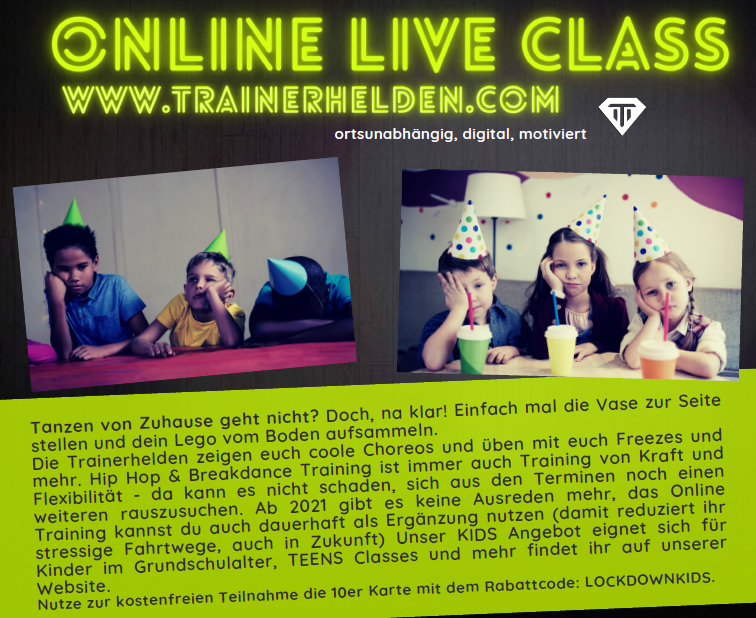 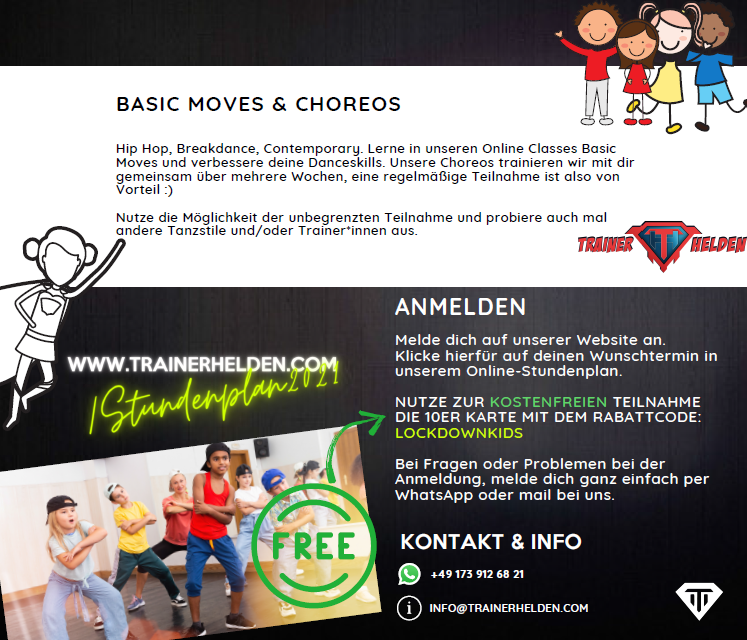 